Электронный выпуск новостей о текущих конкурсах российских фондов и программ(35) 2017СОДЕРЖАНИЕ:Международный конкурс на лучшую научную книгу 2017 года	3РФФИ. Конкурс проектов 2018 года научных исследований, проводимый совместно РФФИ и Департаментом науки и технологии правительства Индии	4РФФИ. Конкурс проектов 2018 года научных исследований в рамках международных ассоциированных лабораторий и научных объединений (РФФИ - Национальный центр научных исследований Франции)	5Второй Всероссийский конкурс им. Л.С.Выготского (2017-2018 год)	6Международный конкурс на лучшую научную книгу 2017 годаФонд развития отечественного образования в целях поддержки научных исследований приглашает принять участие в Международном конкурсе на лучшую научную книгу 2017 года, проводимом среди преподавателей высших учебных заведений и научных сотрудников научно-исследовательских учреждений.Конкурс проводится по следующим направлениям:1. Экономика и управление.2. Юриспруденция.3. Педагогика и психология.4. Гуманитарные науки.5. Технические науки.Торжественная церемония награждения победителей и лауреатов конкурса состоится в рамках «Недели вузовской науки-2018» в период с 10 по 14 сентября 2018 г.К конкурсу принимаются работы, изданные в 2017 году в виде монографий, учебников и учебных пособий, тематика которых соответствует указанным направлениям. Работы присылаются в трех экземплярах и сопровождаются диском, содержащим работу в электронном варианте (для отправки экспертам). Издания сопровождаются заявкой. Полученные на конкурс издания не возвращаются и не рецензируются. Работа считается принятой к конкурсному рассмотрению при наличии подписанной и заверенной печатью отдела кадров заявки.Организационный взнос отсутствует.Материалы на конкурс принимаются до 31 мая 2018 года.Победители конкурса награждаются памятными знаками, дипломами и денежными премиями.Лауреаты конкурса награждаются специальными дипломами.Работы с приложенными заявками принимаются по следующим адресам: 
Фонд развития отечественного образования 
354000, Краснодарский край, г. Сочи, ул. Орджоникидзе, д. 10а; 
119017, г. Москва, ул. Малая Ордынка, д. 7. 
http://fondro.com e-mail: fondro@mail.ru.По всем вопросам формирования заявки и конкурсной работы  обращаться к Семёновой Марии Маратовне  (корпус 5, комната № 306, тел. 571-5540, доб. 36-35, E-mail: semenovamaria58@gmail.com) http://www.fondro.com/page/informatsionnoe-pismo-o-vserossiyskom-konkurse-na-luchshuyu-nauchnuyu-knigu-2015-godaОтветы на часто задаваемые вопросы:Вопрос:  Каков порядок награждения победителей конкурса?Ответ: Премия, диплом и памятный знак выдаются автору (представителю авторского коллектива), если он лично прибыл на церемонию награждения.Премия выдается одна на весь авторский коллектив. Диплом и памятный знак выдаются в одном экземпляре на весь авторский коллектив. В исключительных случаях (при наличии значительного количества соавторов) в дипломе указывается только научный (ответственный) редактор книги. Премия, диплом и памятный знак  почтой не отправляются.Вопрос: Каков порядок награждения лауреатов конкурса?Ответ: Диплом лауреата почтой не отправляется и может быть получен только лично лауреатом (автором или одним из членов авторского коллектива) или его представителем по нотариально заверенной доверенности. Диплом выдается в одном экземпляре на весь авторский коллектив. В исключительных случаях (при наличии значительного количества соавторов) в дипломе указывается только научный (ответственный) редактор книги.Вопрос: Принимаются ли рабочие программы, учебно-методические пособия и учебно-методические комплексы?Ответ: К Международному конкурсу на лучшую научную книгу 2017 года по вышеуказанным номинациям принимаются монографии, учебники и учебные пособия, в том числе учебно-методические пособия. Рабочие программы и учебно-методические комплексы НЕ принимаются.Срок подачи заявок для участия в конкурсе: 31 мая 2018 года.Полный текст объявления конкурса на сайте: http://fondro.com/РФФИ. Конкурс проектов 2018 года научных исследований, проводимый совместно РФФИ и Департаментом науки и технологии правительства ИндииРоссийский фонд фундаментальных исследований (РФФИ, Фонд) и Департамент науки и технологии Правительства Индии (ДНТ) объявляют Конкурс проектов 2018 года фундаментальных научных исследований.Задача Конкурса – развитие международного сотрудничества в области фундаментальных научных исследований, финансовая поддержка проектов фундаментальных научных исследований, осуществляемых совместно учёными из Российской Федерации и Индии.На Конкурс могут быть представлены проекты фундаментальных научных исследований, согласованно выполняемые физическими лицами из Российской Федерации и Индии по следующим направлениям:Математика и механика;физика и астрономия;химия и науки о материалах;биология;науки о Земле;инфокоммуникационные технологии и вычислительные системы;фундаментальные основы инженерных наук;фундаментальные основы медицинских наук;фундаментальные основы сельскохозяйственных наук.Срок выполнения проекта, представляемого на Конкурс, – 2 года.Физические лица – российские участники и индийские участники, согласовывают между собой содержание исследований и название Проекта и подают Проект на Конкурс, оформляя заявку на участие Проекта в Конкурсе: российские участники Конкурса в Фонд, индийские участники – в ДНТ.Название Проекта на английском языке должно быть одинаковым в Заявках российских и индийских участников Конкурса.Заявка на участие Проекта в Конкурсе оформляется в информационной системе Фонда (КИАС РФФИ) и затем представляется в Фонд в печатной форме. Порядок оформления и представления Заявки установлен разделом 2 объявления на сайте РФФИ.Оформление заявок на участие проектов в Конкурсе в КИАС РФФИ проходит с 27 ноября 2017 года до 23 часов 59 минут московского времени 28 декабря 2017 года.Печатный экземпляр Заявки со всеми обязательными приложениями должен быть представлен в Фонд до 17 часов 00 минут московского времени 12 января 2018 года.Подведение итогов Конкурса – I квартал 2018 года.По итогам Конкурса Фонд выделяет грант на проведение работ по Проекту только в 2018 году.Максимальный размер гранта – 1 200 000 рублей.Решение о предоставлении гранта на следующий (второй) год реализации Проекта Фонд будет принимать по результатам экспертизы отчёта о реализации Проекта в истекшем году, представленного в соответствии с требованиями раздела 4 объявления на сайте РФФИ.Фонд предоставляет грант на реализацию Проекта только российским участникам.Условия использования гранта определяются «Перечнем допускаемых расходов гранта, выделяемого победителям конкурса проектов фундаментальных научных исследований».Проект может быть представлен на Конкурс физическим лицом или физическими лицами, объединившимися в коллектив численностью не более 10 человек. В состав коллектива физических лиц могут входить научные работники, аспиранты, студенты и работники сферы научного обслуживания.Лицами, представляющими Проект на Конкурс, могут быть только граждане Российской Федерации, основным местом работы которых являются научные организации* или образовательные организации высшего образования.При формировании коллектива следует учитывать, что при выполнении работ по Проекту, в случае его поддержки Фондом, изменения в составе коллектива могут быть произведены только при представлении отчета о реализации Проекта в истекшем году и только на следующий год реализации Проекта.Получателями гранта Фонда являются все физические лица, указанные в Заявке.Срок подачи заявок для участия в конкурсе: 28 декабря 2017 года.Полная информация на сайте РФФИ :  http://www.rfbr.ru/rffi/ru/contest/o_2052800РФФИ. Конкурс проектов 2018 года научных исследований в рамках международных ассоциированных лабораторий и научных объединений (РФФИ - Национальный центр научных исследований Франции)Российский фонд фундаментальных исследований (РФФИ) и Национальный центр научных исследований Франции объявляют конкурс проектов 2018 года фундаментальных научных исследований в рамках программ международных ассоциированных лабораторий (МАЛ) и международных научных объединений (МНО).На Конкурс могут быть представлены проекты фундаментальных научных исследований, согласованно реализуемые учеными из научных организаций России и Франции, входящих в состав международных ассоциированных лабораторий (МАЛ) и международных научных объединений (МНО), по тематике соответствующих МАЛ и МНО.Международные ассоциированные лабораториии (МАЛ) и международные научные объединения (МНО), участники которых имеют право представить проекты на конкурс:
1. «Bright Far-Infrared Optoelectronic Sources to Field-Matter Interaction Studies, Life Sciences and Environmental Monitoring» - GDRI FIR-LAB (МНО) (Соглашение о продлении МНО действует до 31.12.2020).
2. «Novel machineries controlling cell migration and their role in cancer progression» -LIA MIG MAC (МАЛ) (Соглашение о создании МАЛ действует до 31.12.2021)Срок подачи заявок для участия в конкурсе: 13 февраля 2018 года.Более подробная информация на сайте фонда: http://www.rfbr.ru/rffi/ru/contest/n_812/o_2053097 Второй Всероссийский конкурс им. Л.С.Выготского (2017-2018 год)Конкурс им. Л.С. Выготского - первая в своем роде инициатива, нацеленная на повышение ценности дошкольного образования, как отдельного элемента российской системы образования.Это конкурс для работников сферы дошкольного образования, поощряющий лучшие преподавательские практики и стимулирующий инновационную деятельность педагогов и студентов старших курсов профильных направлений.Участники конкурса могут рассчитывать на гранты в размере от 20000 до 50000 рублей.Организатор конкурса: Некоммерческая организация, основанная Игорем и Екатериной Рыбаковыми в 2015 году. «Рыбаков Фонд» создаёт программы, способные изменить общественные институты и создать новые условия для жизни россиян.Цель конкурса - поиск, поддержка и популяризация ярких, творческих российских специалистов дошкольного образования, способных разрабатывать, применять и распространять современные педагогические практики.Финансовая поддержка участникам конкурса предусматривает выплаты по 50 000 рублей педагогам - авторам 300 лучших работ в области дошкольного образования выплаты по 20 000 рублей студентам - авторам 100 лучших практических решений в области дошкольного образования.Дополнительные возможности:Для 100 педагогов и 20 студентов - участие в Летней школе, организуемой «Рыбаков Фондом» в июле 2018 года.Для двух лучших педагогов и двух лучших студентов - участие в образовательном туре / конференции, проводимом (ой) в период с 15 марта по 15 июня 2018 г.К участию в конкурсе приглашаются:Педагоги дошкольного образования, непосредственно работающие с детьми от 2 месяцев до 7 лет.Педагоги дошкольного образования, работающие как непосредственно в организациях, осуществляющих образовательную деятельность, так и вне таких организаций (в форме семейного образования), в том числе в форме электронного обучения, а также с применением дистанционных образовательных технологий с использованием сети Интернет.Студенты выпускных курсов высших учебных заведений, студенты выпускных курсов средних профессиональных учебных заведений, студенты магистратуры и аспиранты, обучающиеся очно по направлениям подготовки - «педагогические науки» и «гуманитарные науки», имеющие опыт работы с детьми в возрасте от 2 месяцев до 7 лет или планирующие работать с ними на профессиональной основе.Формат участия в конкурсе дляПедагогов:1. Оформить заявку онлайн по заданному формату 
2. Представить проект по работе с детьми от 2 месяцев до 7 лет и/или их родителями 
3. Подготовить видеоролик по заявленной теме проекта и разместить его на Youtube.Студентов:1. Предложить практическое решение кейса 2. Описать реальную педагогическую ситуацию из собственной практики 3. Представить перспективный план собственной реализации в профессииСрок подачи заявок для участия в конкурсе: 11 января 2018 года.Полная информация о конкурсе на сайте Фонда: https://konkurs.rybakovfond.ru/Уважаемые коллеги!Перед отправкой заявки на любой конкурс, ее необходимо зарегистрировать в Информационно-аналитическом отделе Управления научных исследований у Екатерины Алексеевны Богдановой.Подробную информацию о конкурсах, конкурсную документацию, консультации по оформлению заявок Вы можете получить в информационно-аналитическом отделе Управления научных исследований (5 корпус, комн. 303)Информация о конкурсах, грантах, стипендиях, конференциях размещена на веб-странице РГПУ им. А.И. Герцена по ссылке:http://www.herzen.spb.ru/main/nauka/1319113305/Предыдущие номера электронного выпуска Вы можете найти на нашем сайте по адресам:http://mnpk.herzen.spb.ru/?page=metodicsConsalting  или http://www.herzen.spb.ru/main/nauka/1319113305/1319194352/ РГПУ им. А.И. Герцена,Управление научных исследований«Информационно-аналитический отдел»,Тел: 36-44, 36-46E-mail: iao@herzen.spb.ru2017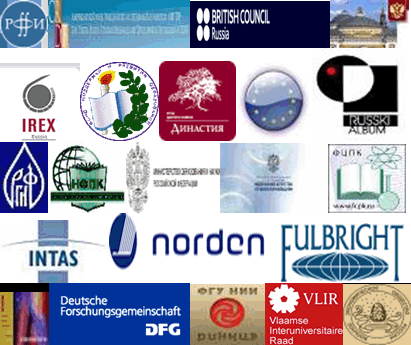 КОНКУРСЫ РОССИЙСКИХ И МЕЖДУНАРОДНЫХ ФОНДОВ И ПРОГРАММ